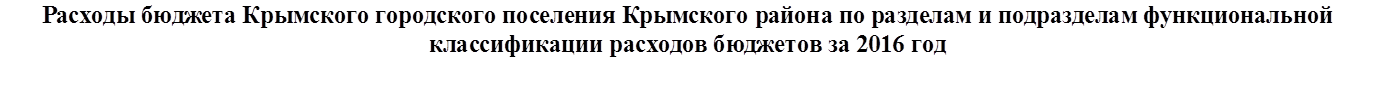 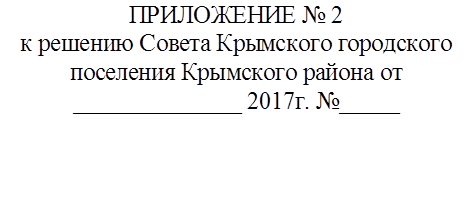 Наименование показателяКод бюджетной классификации по ФКРУтвержденные бюджетные назначенияКассовое исполнениеПроцент исполнения, %12345Всего расходов          283 292,5             272 225,3   961.Общегосударственные вопросы01          106 959,6             106 697,6   100Функционирование высшего должностного лица субъекта Российской Федерации и муниципального образования0102              1 103,0                 1 103,0   100Функционирование Правительства Российской Федерации, высших исполнительных органов государственной власти субъектов Российской Федерации, местных администраций0104            23 144,4               23 144,4   100Обеспечение проведения выборов и референдумов0107                 103,8                    103,3   Резевные фонды0111                 200,0                          -     0Другие общегосударственные вопросы0113            82 408,4               82 346,9   1002.Национальная безопасность и правоохранительная деятельность03              4 862,4                 4 862,4   100Защита населения и территории от последствий чрезвычайных ситуаций природного и техногенного характера, гражданская оборона0309              3 146,1                 3 146,1   100Другие вопросы в области национальной безопасности и правоохранительной деятельности0314              1 716,3                 1 716,3   1003.Национальная экономика04            42 607,3               39 789,0   93Дорожное хозяйство (дорожные фонды)0409            41 575,0               38 882,3   94Другие вопросы в области национальной экономики0412              1 032,3                    906,7   884.Жилищно-коммунальное хозяйство05            78 559,0               70 923,1   90Жилищное хозяйство0501              1 077,4                 1 042,9   97Коммунальное хозяйство0502            13 430,1               11 174,9   83Благоустройство0503            62 551,5               57 205,3   91Другие вопросы в области жилищно-коммунального хозяйства0505              1 500,0                 1 500,0   1005.Образование07              2 305,0                 2 305,0   100Молодежная политика и оздоровление детей0707              2 305,0                 2 305,0   1006.Культура, кинематография08            25 345,2               25 345,2   100Культура0801            25 345,2               25 345,2   1007.Социальная политика10            12 632,1               12 319,5   98Социальное обеспечение населения1003            12 632,1               12 319,5   988.Физическая культура и спорт11              2 000,0                 1 963,9   98Физическая культура1101              2 000,0                 1 963,9   989.Средства массовой информации12              4 883,6                 4 881,4   100Другие вопросы в области средств массовой информации1204              4 883,6                 4 881,4   10010. Обслуживание государственного и муниципального долга13              3 138,3                 3 138,2   100Обслуживание государственного внутреннего и муниципального долга1301              3 138,3                 3 138,2   100Заместитель главы Крымскогогородского поселения Крымского районаМ.А.ЗабаринаМ.А.Забарина